ВОКАЛЬНИЙ АНСАМБЛЬ ТА СОЛЬНИЙ СПІВВикладач: Гринь Лілія Олександрівна, доцент, кандидат педагогічних наук, доцент кафедри акторської майстерності та дизайнуКафедра: акторської майстерності, навчальний корпус ЗНУ № 8, ауд. 204E-mail: l-grin@ukr.netТелефон: 288-76-46 (кафедра)Сторінка дисципліни на платформі СЕЗН (Moodle): https://moodle.znu.edu.ua/ Інші засоби зв’язку: сторінка дисципліни  на платформі СЕЗН (Moodle) – форум дисципліни, приватні повідомлення.ОПИС НАВЧАЛЬНОЇ ДИСЦИПЛІНИВИДИ ЗАНЯТЬ І РОЗКЛАД Не є обов’язковимАНОТАЦІЯ Метою викладання навчальної дисципліни «Вокальний ансамбль» є формування           професійних умінь та навичок виконання різноманітних ансамблів (музичних сцен)          із музично-театральних вистав, виконання ансамблів 2-х, 3-х голосного співу зі          супроводом,  формування навичок співу a capella у 2-х голосному ансамблі. У межах дисципліни здобувач освіти має сформувати практичні навички співу щодо            виконання 2-х, 3-х голосних ансамблів, здобути навички ансамблевого строю у           різних видів та типів ансамблю. Відпрацювання основних організаційних й змістовних етапів самостійної роботи щодо            формування навичок ансамблевого співу та строю складе основу ефективної             організації власної вокальної діяльності майбутніх акторів.Інтерактивний формат дисципліни спонукатиме до підвищення професійного рівня          майбутніх акторів виконання ансамблів та вокальних творів з музичних вистав та          поєднання їх з акторською грою, декламацією, сценічним рухом та хореографією.ОЧІКУВАНІ РЕЗУЛЬТАТИ НАВЧАННЯУ разі успішного завершення дисципліни студент зможе: 1. Виконувати свою партію у 2-х,3-х голосному ансамблі зі супроводом  як фортепіано, так фонограми «мінус»; 2. Співати в ансамблі як в однорідному, так і в мішаному складі; 3. Виконувати вокальний твір в 2-х голосному ансамблі поряд з розмовним  текстом та елементами хореографії; 4. Співати вокальний твір 2-х голосного ансамблю a capella; 5. Передавати різні художні образи в музично-театральних виставах за допомогою різних засобів музичної виразності.ОСНОВНІ НАВЧАЛЬНІ РЕСУРСИ Теоретичний матеріал та навчальна література, опрацювання першоджерел. Музичний та вокальний матеріал до практичних та індивідуальних занять за визначеною тематикою, вокальні вправи, навчальні тести з дисципліни. ФОРМИ  ОЦІНЮВАННЯ Поточне оцінювання Результати поточного оцінювання доступні в електронному «Журналі оцінок» на платформі Google: посилання Узагальнені оцінки та оцінки за виконання навчальних завдань розміщуються на платформі СЕЗН (Moodle).Обов’язкові види навчальної роботи:– підготовка основних практичних завдань з дисципліни (виконання вокальних номерів та творів, уривків з музичних вистав, мюзиклів, тощо) до кожного практичного заняття (максимально 8 балів);  – активна участь у груповій та індивідуальній роботі на практичних заняттях (максимально 8 бали);          – виконання підсумкових тестів (максимально 7 балів);– атестаційний проміжний контроль (максимально 7 балів) – двічі за семестр.Додаткові види навчальної роботи:– презентація або доповідь з тематики курсу навчальної дисципліни (максимально 7 балів);– підготовка додаткових практичних завдань з дисципліни (максимально 7 балів).Підсумкове оцінювання:Теоретична складова (підсумкове тестування з дисципліни) – 10 балів (максимальна кількість).Практична складова (виконання вокальних творів (індивідуально та в ансамблі) з програми дисципліни) – 30 балів (максимальна кількість).Пререквізити – дисципліни, які мають бути вивчені раніше: «Вокал», «Музична грамота».Технічне й програмне забезпечення /обладнання Вивчення курсу не потребує використання програмного забезпечення.КРИТЕРІЇ ОЦІНЮВАННЯ ШКАЛА ОЦІНЮВАННЯ: НАЦІОНАЛЬНА ТА ECTSРОЗКЛАД КУРСУ ОСНОВНІ ДЖЕРЕЛА та ІНФОРМАЦІЙНІ РЕСУРСИАнтонюк В.Г. Формування індивідуального виконавського стилю: культурно-антропологічний аспект: наукове дослідження. Київ: Українська ідея, 1999. 24 с.Антонюк В.Г. Вокальна педагогіка (сольний спів) : підручник. Київ: ЗАТ «Віпол», 2007. 174 с.Вокальні твори на вірші Лесі Українки. Київ: Музична Україна, 1997. 46 с.Гринь Л.О. Теоретико-методичні основи вокальної підготовки майбутніх акторів : науково-методичний посібник для студентів спеціальності “Театральне мистецтво” [наук. ред. Г.В. Локарєва]. Запоріжжя : ЗНУ, 2011. 140 с., ноти. Гребенюк Н.Є. Формування вокально-виконавських навичок та роль між особистісного спілкування у класі сольного співу : дис. ... канд. мистецтвознавства: 17.00.02 / Київ: Київська держ. консерваторія ім. П.І.Чайковського, 1994. 179 с.Жишкович М. Основи вокально-педагогічних навиків : Методичні поради для студентів вокальних факультетів вищих навчальних закладів культури і мистецтв ІІІ–ІV рівнів акредитації. Львів: Музика, 2007. 43 с.Ильин Е.П. Психология творчества, креативности, одаренности .Санкт-Петербург: Питер, 2009. 434 с.Коломієць О.М. Хорознавство: Навч. посібник.Київ:  Либідь, 2001. 168с.Рудницька О.П. Музика і культура особистості: проблеми сучасної педагогічної освіти : навч. посібник. Київ : ІЗМН, 1998. 248 с. Робота з ансамблями у вокально-хоровому колективі. URL: culturalstudies.in.ua/2008_zv_11_1.php Розвиток вокально-національної культури. URL: bukvar.su › Типи і види вокальних ансамблів.URL: myrefs.org.ua/index.php?view=article.Методичні підходи до формування навичок ансамблевого співу. URL: www.nbuv.gov.ua/portal/Soc...8/23.pdfМетодика вокально-хорового виховання. URL: bibliofond.ru/view.aspx?id=464701 РЕГУЛЯЦІЇ І ПОЛІТИКИ КУРСУ	Практичны заняття.Очікується, системна присутність студентів практичних заняттях, виконання запропонованих завдань (виконання партій двоголосного ансамблю як колективно, так і сольно, з суроводом та а капелла ).Академічна доброчесність. Очікується, що студенти будуть відповідально ставитися до вивчення заначеноі дисциліни щодо здобуття навичок ансамблевого співу, бо від власних навичок кожного залежить результат колективноі роботи.   Відвідання занять.Очікується, що всі студенти відвідають усі практичні заняття курсу. Студенти мають інформувати викладача про неможливість відвідати заняття. У будь-якому випадку студенти зобов’язані дотримуватися термінів виконання усіх видів робіт, передбачених курсом.Використання мобільних телефонів, планшетів та інших гаджетів під час лекційних та практичних занять має бути обґрунтовано освітньою діяльністю здобувача освіти. Обов’язковим є застосування режиму «БЕЗ ЗВУКУ» протягом всього аудиторного заняття. ЗАПОРІЗЬКИЙ НАЦІОНАЛЬНИЙ УНІВЕРСИТЕТФАКУЛЬТЕТ СОЦІАЛЬНОЇ ПЕДАГОГІКИ ТА ПСИХОЛОГІЇСилабус навчальної дисципліниДенна форма навчанняОсвітня програма,Освітня програма,Театральне мистецтвоТеатральне мистецтвоТеатральне мистецтвоТеатральне мистецтвоТеатральне мистецтвоТеатральне мистецтвоРівень вищої освіти:Рівень вищої освіти:магістерськиймагістерськиймагістерськиймагістерськиймагістерськиймагістерськийСтатус дисципліни:Статус дисципліни:Цикл професійної підготовкиЦикл професійної підготовкиЦикл професійної підготовкиЦикл професійної підготовкиЦикл професійної підготовкиЦикл професійної підготовкиКредити ECTS4,5Навч. рік:2020-2021Рік навчання2ТижніКількість годин 135Кількість змістових модулівКількість змістових модулів2222Вид контролю:Вид контролю:Екзамен - 6Екзамен - 6Практичні заняття – 22Індивідуальні (лабораиорні) – 105Самостійна робота – 12Практичні заняття – 22Індивідуальні (лабораиорні) – 105Самостійна робота – 12Практичні заняття – 22Індивідуальні (лабораиорні) – 105Самостійна робота – 12Практичні заняття – 22Індивідуальні (лабораиорні) – 105Самостійна робота – 12Консультації:Консультації:Екзаменаційні  - 2Екзаменаційні  - 2Екзаменаційні  - 2Екзаменаційні  - 2Екзаменаційні  - 2Екзаменаційні  - 2Рік навчання 2020/2021Семестр: вересень -  груденьТермін навчання: 01.09.2020 – 07.12.2020Термін навчання: 01.09.2020 – 07.12.2020Екзаменаційний період:16.12.2020 – 28.12.2020Екзаменаційний період:16.12.2020 – 28.12.2020Загальна кількість годин – 135Форми організації освітнього процесуАудиторна роботаАудиторна роботаСамостійна робота здобувача освітиОчні консультації викладачаЗагальна кількість годин – 135Види навчальних занять практичніЛабораторні (індивідуальні)Самостійна робота здобувача освітиОчні консультації викладачаРозподіл навчальних годин Розподіл навчальних годин 2210512Час проведення за розкладомЧас проведення за розкладомКонтрольний західТермін виконання% від загальної оцінкиПоточний контроль Поточний контроль 60%Виконання вокальних номерів в ансамблі та індивідуально До кожної теми12 %Участь у роботі на практичних заняттяхНа кожному практичному (індивідуальному) занятті23 %Підготовка основних практичних (індивідуальних) завдань До кожного практичного (індивідуального) заняття23 %Атестаційний (проміжний) контроль 2 рази на семестр13 %Презентація або доповідьДо визначених тем17 %Підготовка додаткових практичних завдань До практичного заняття12 %Підсумковий контроль Підсумковий контроль 40%Підсумкове тестування (екзамен)Екзаменаційна сесія10%Індивідуальне завдання Виконання програми в ансамблі;Сольне виконання програми на заліковому тижні30%Разом Разом 100%Види і форми освітнього процесуКритерії та показники оцінки навчально-пізнавальної діяльності здобувачів освітиВиди і форми освітнього процесуКритерії та показники оцінки навчально-пізнавальної діяльності здобувачів освітиПрактичні заняттяОцінюється: Практичні заняття– ступінь володіння здобувачем освіти практичних навичок ансамблевого співу, ансамблевого строю, співу а капелла;Практичні заняття– активність здобувача освіти під час здобуття теоретичних знань та практичних навичок під час заняття та у процесі самостійної підготовки Основні та додаткові завдання до практичного заняттяРезультати виконаного здобувачем освіти завдання оцінюється за показниками: Основні та додаткові завдання до практичного заняття– застосування практичних навичок з вокальної техніки; Основні та додаткові завдання до практичного заняття– використання різних засобів виразності вокального мистецтва під час виконання вокального твору мішаного або однорідного ансамблевого співу;Основні та додаткові завдання до практичного заняттяіндивідуальне виконання вокальних партій у дво або триголосних ансамблях; Основні та додаткові завдання до практичного заняття– виконання вокальних партій твору а капелла індивідуально та з групою вокалістів;Основні та додаткові завдання до практичного заняття– виконання ансамблевих номерів під акомпанемент фонограма (+);виконання сольної програми (4-6 різножанрових та різностильових вокальних творів)Презентація або доповідьПрезентація або доповідь оцінюються за показниками оволодіння здобувачем освіти:Презентація або доповідь– навичками демонстрації узагальненого матеріалу у формі презентації;Презентація або доповідь– практичними вміннями стисло й змістовно формулювати власні думки за опрацьованим матеріалом;Підсумковий семестровий контроль:екзамен1. Оцінювання рівня засвоєння теоретичного матеріалу: тестовий контроль (10 б.)Підсумковий семестровий контроль:екзамен2. Оцінювання рівня опанування практичних навичок ансамблевого співу – індивідуальне (ансамблеве) виконання (30 балів)За шкалою ECTSЗа шкалою університетуЗа національною шкалоюЗа національною шкалоюЗа шкалою ECTSЗа шкалою університетуЕкзаменЗалікA90 – 100 (відмінно)5 (відмінно)ЗарахованоB85 – 89 (дуже добре)4 (добре)ЗарахованоC75 – 84 (добре)4 (добре)ЗарахованоD70 – 74 (задовільно) 3 (задовільно)ЗарахованоE60 – 69 (достатньо)3 (задовільно)ЗарахованоFX35 – 59 (незадовільно – з можливістю повторного складання)2 (незадовільно)Не зарахованоF1 – 34 (незадовільно – з обов’язковим повторним курсом)2 (незадовільно)Не зарахованоТеми практичних занятьМатеріали навчально- методичного комплексуТема 1.  Поняття про ансамблевий стрій у 2-х голосному вокальному творі методичні вказівки і рекомендована література, тематика індивідуальних завдань, запитання для підсумкового контролю, тестові завдання, зокрема тренувальні, розміщені в СЕЗН  Moodle за посиланням:Тема 2. Оволодіння практичними навичками ансамблевого строюметодичні вказівки і рекомендована література, тематика індивідуальних завдань, запитання для підсумкового контролю, тестові завдання, зокрема тренувальні, розміщені в СЕЗН  Moodle за посиланням:Тема 3. Динамічні відтінки при виконанні 2-х голосних ансамблевих творів.методичні вказівки і рекомендована література, тематика індивідуальних завдань, запитання для підсумкового контролю, тестові завдання, зокрема тренувальні, розміщені в СЕЗН  Moodle за посиланням:Тема 4. Дикція та орфоепія в ансамблі. Спів a capella.методичні вказівки і рекомендована література, тематика індивідуальних завдань, запитання для підсумкового контролю, тестові завдання, зокрема тренувальні, розміщені в СЕЗН  Moodle за посиланням:Тема 5. Гармонійний стрій при співі а capella.методичні вказівки і рекомендована література, тематика індивідуальних завдань, запитання для підсумкового контролю, тестові завдання, зокрема тренувальні, розміщені в СЕЗН  Moodle за посиланням:Тема 6. Музична вистава. Оперета. Мюзикл. Складність та специфіка роботиметодичні вказівки і рекомендована література, тематика індивідуальних завдань, запитання для підсумкового контролю, тестові завдання, зокрема тренувальні, розміщені в СЕЗН  Moodle за посиланням:Тема 7. Способи та техніка виконання творів із супроводом фонограми «мінус».методичні вказівки і рекомендована література, тематика індивідуальних завдань, запитання для підсумкового контролю, тестові завдання, зокрема тренувальні, розміщені в СЕЗН  Moodle за посиланням: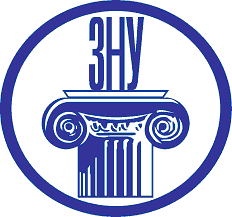 